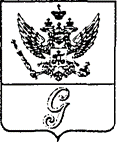 СОВЕТ  ДЕПУТАТОВ  МУНИЦИПАЛЬНОГО  ОБРАЗОВАНИЯ  «ГОРОД  ГАТЧИНА»ГАТЧИНСКОГО  МУНИЦИПАЛЬНОГО  РАЙОНАТРЕТЬЕГО СОЗЫВАРЕШЕНИЕот 22 мая 2019 года                                                                                                              № 27Об утверждении тарифов на платные услуги,предоставляемые муниципальным бюджетнымучреждением «Центр творчества юных»	В целях совершенствования работы по организации культурно - массовых мероприятий, повышения качества предоставления платных услуг, относящихся к основным видам деятельности, для граждан и юридических лиц, в соответствии с Федеральным законам от 06.10.2003 № 131-ФЗ «Об общих принципах организации местного самоуправления в Российской Федерации», руководствуясь Порядком определения платы за оказание услуг (выполнение работ), относящихся к основным видам деятельности муниципальных бюджетных учреждений, для граждан и юридических лиц, утвержденным решением совета депутатов МО «Город Гатчина» от 25.05. 2011 № 29 (в редакции решения от 27.12.2016 № 73), в соответствии с протоколом заседания Тарифной комиссии Гатчинского муниципального района от 28.03.2019 № 35,  руководствуясь Уставом МО «Город Гатчина», совет депутатов МО «Город Гатчина» Р Е Ш И Л:1. Утвердить тарифы (цены) на платные услуги, предоставляемые муниципальным бюджетным учреждением «Центр творчества юных», согласно приложению;2. Настоящее решение вступает в силу со дня официального опубликования в газете «Гатчинская правда» и подлежит размещению на сайте МО «Город Гатчина».3. Контроль за исполнением решения возложить на постоянную комиссию совета депутатов МО «Город Гатчина» по вопросам экономической и бюджетной политики.Глава МО «Город Гатчина» - председатель совета депутатов МО «Город Гатчина»                                                                      В.А.ФилоненкоПриложениек решению совета депутатовМО «Город Гатчина»от 22.05.2019 № 27Тарифы (цены) на платные услуги,предоставляемые МБУ «Центр творчества юных»№Наименование услугиЕдиница измеренияСтоимость услуги1Предоставление услуг по прокату костюмов: Дед Мороз и Снегурочкасутки1000,002Предоставление услуг по прокату костюмов: Карнавальный костюмсутки500,003Предоставление услуг по прокату костюмов: Элементы костюмасутки300,004Предоставление услуг по прокату костюмов: Ростовая кукласутки2500,005Предоставление услуг по прокату костюмов: Реквизитсутки300,006Организация проведение вечеров отдыха, праздников, утренников, концертов и других культ.-досуговых мероприятий2 часа на площадке ЦТЮ40000,007Организация проведение вечеров отдыха, праздников, утренников, концертов и других мероприятий2 часа на площадке заказчика60000,008Проведение совместного мероприятия с использованием аппаратуры ЦТЮ (звукорежиссер, администратор) каб. № 60До 2-х часов6000,009Проведение совместного мероприятия с использованием аппаратуры ЦТЮ (звукорежиссер, администратор) каб. № 60До 4-х часов10000,0010Проведение совместного мероприятия с использованием аппаратуры ЦТЮ (звукорежиссер, грузчики аппаратуры)2 часа на площадке заказчика8000,0011Разработка сценария мероприятия10000,0012Услуга сказочного героя1 час5000,0013Игровая программа для детей1 час10000,0014Костюмированное поздравление (1-2 героя)15 минут2000,0015Организация выступлений самодеятельных коллективов30 минут10000,0016Организация выступлений самодеятельных коллективов1 час20000,0017Организаций выступлений отдельных исполнителейДо 15 минут3000,0018Запись фонограммы1 произведение2500,00